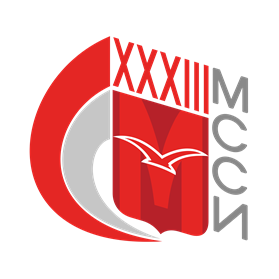 Соревнованияпо боксу (массовый тур и тур мастерства) в программе XXXIII Московских Студенческих Спортивных ИгрКод вида спорта - 0250008611Яг.   Москва 2021Соревнования по боксу (массовый тур и тур мастерства) проводятся в рамках XXXIII Московских Студенческих Спортивных Игр, далее – «Игры», среди команд образовательных организаций высшего образования города Москвы и Московской области, аккредитованных Министерством образования и науки Российской Федерации, (далее - вузы или высшие учебные заведения).Задачами проведения соревнований являются:популяризация и развитие студенческого бокса;повышение спортивного мастерства занимающихся боксом;выполнение спортивных разрядов согласно ЕВСК.Сроки и время проведения соревнований: с 9 по 14 апреля 2021 года. Окончание соревнований – определяется в зависимости от количества участников. Взвешивание проводится в присутствии представителей команд судейской бригадой. 9 апреля с 13.00 до 14.00 – мандатная комиссия                с 14.00 до 16.00 - взвешивание участников 1 тура мастерства                с 16.00 до 18.00 – взвешивание участников 2 массового тура С 18.00 до 18.30 – организационное собрание. Явка официальных представителей команд обязательна!С 18.30 – жеребьевка.10-14 апреля соревнования начинаются с 16:00Место проведения: СОК МГТУ им. Баумана, Госпитальная наб.4 стр.1Организаторы соревнованийОрганизатором соревнований является Московское региональное отделение Общероссийской общественной организации «Российский студенческий спортивный союз», далее и выше – «МРО РСCС, при поддержке РЕГИОНАЛЬНОЙ ОБЩЕСТВЕННОЙ ОРГАНИЗАЦИИ "ФЕДЕРАЦИЯ БОКСА ГОРОДА МОСКВЫ".Непосредственное проведение соревнований возлагается на оргкомитет, утвержденный МРО РССС.Судейство соревнований возлагается на Главную судейскую коллегию, утвержденную МРО РССС.Главный судья соревнований –по назначениюГлавный секретарь – по назначению.Общие сведения о соревнованииСоревноания в весовой категории  проводятся при участии в ней не менее 3 (трёх) представителей из 3 (трёх) разных вузов.Требования к участникам соревнований и условия их допускаК участию в соревнованиях допускаются обучающиеся высших учебных заведений в соответствии с утвержденным Учредителями Игр ПОЛОЖЕНИЕМ О ПРОВЕДЕНИИ XXXIII МОСКОВСКИХ СТУДЕНЧЕСКИХ СПОРТИВНЫХ ИГР, далее – «Положение». Положение размещено на официальном сайте Организатора по адресу - http://mrsss.ru// В случае противоречия содержащихся в настоящем документе требований и норм с требованиями и нормами, содержащимися в Положении, нужно руководствоваться требованиями и нормами Положения. Положение имеет высшую юридическую силу по отношению к настоящему документу.Не допускаются к участию в соревновании по данному виду спорта представители вузов - спортсмены, у которых отсутствует:страховка жизни и здоровья. Для спортсменов-участников МССИ действуют специальные условия, предоставленные страховыми компаниями «РЕСО-ГАРАНТИЯ» и «Согласие». Страховку можно оформить во время регистрации на сайте партнера соревнований в АОС «Наградион», также возможно оформить страховку в любой другой страховой компании;надлежащим образом пройденная регистрация через АОС «Наградион»;заключенный Договор между вузом и МРО РССС; предоплата, совершенная вузом за участие в ХХХII МССИ;надлежащим образом оформленная заявка;полный список документов для прохождения мандатной комиссии (список ниже).Весовые категории: 49кг, 52кг, 56кг, 60кг, 64кг, 69кг, 75кг, 81кг, 91кг, св 91кг.                  К соревнованиям в 1 туре мастерства (1р – МСМК), допускаются студенты, которым исполнилось 18 (2003 г.р.) -25 (1996 г.р.) лет. Участникам 2 массового  тура (3-2 р.) на момент соревнований должно быть не менее 19 лет (2002 г.р.). Все участники соревнований должны быть не старше 25 лет.ПРОГРАММА СОРЕВНОВАНИЙ	Соревнования проводятся по действующим правилам вида спорта «Бокс», утвержденных приказом Минспорта России. 	Соревнования – лично-командные.  	Соревнования проводятся в 2 тура:1 тур (мастерства) – старшие разряды, взрослые (1 разряд, КМС, МС, МСМК);2 тур (массовый)  – младшие разряды, взрослые (2 и 3 разряд).Состав команды 1 тура – не более 2-х участников в одной весовой категории. Состав команды 2 тура – не более 2 участников в одной весовой категории.	Каждый участник может выступать только в одном туре. В официальный зачет идут 10 лучших результатов (в соответствии с весовыми категориями) по всем  турам. Командам, имеющим в своем составе спортсменов высокой квалификации, предоставляется право на перезачет по каждой весовой категории. В случае получения перезачета по всем весовым категориям, указанные команды не участвуют в соревнованиях. Если имеет место частичный перезачет, то команда может заявить участников в категориях, в которых перезачет не получен, при этом жеребьевка проводится без разведений. Для получения перезачета официальный представитель команды должен  представить в ГСК список боксеров в отношении которых запрашивается пере зачёт. Студенты, имеющие спортивные разряды не ниже первого и звания в смежных видах ударных единоборств, могут принимать участие только в1 туре (мастерства). Заявки на участиеСпортсмены, желающие принять участие в соревнованиях по боксу должны заявить о своем намерении Организатору Игр руководствуясь Положением о проведении Московских студенческих спортивных игр. Указанная Заявка заверяется заведующим кафедрой физического воспитания, либо иным надлежащим образом уполномоченным представителем вуза и заверяется печатью вуза.Не надлежаще оформленные Заявки, заполненные с нарушением требований Положения, Организатором не принимаются, а участники к соревнованиям по боксу не допускаются, до устранения нарушений.На мандатной комиссии необходимо представить: оригинал надлежаще оформленной Заявки (2 экземпляра); оригинал студенческого билета на каждого участника с печатью о переводе на данный учебный год; паспорт боксёра ( с допуском врача за 3 дня до начала соревнований); cправка с результатами теста на COVID - 19 за три дня до начала соревнований;  справка «Магнитно-резонансная томография» (МРТ) головного мозга. (Оригинал и копия) не старше 2-лет;зачётная классификационная книжка ; полис ОМС (копия); оригинал договора страхования жизни (страховка) для участия в соревнованиях по боксу;гражданский паспорт.Участники, не прошедшие мандатную комиссию, либо не предоставившие необходимые документы, не будут допущены до  МССИ по боксу.  Условия подведения итоговОчки начисляются по указанной ниже таблице:Победителем в личном зачете признается спортсмен, выигравший финальный бой в своей весовой категории. Победителем в командном зачете признается вуз, набравший максимальное количество очков по результатам выступлений десяти боксеров. НаграждениеПобедители и призеры соревнований в личном зачёте в каждой весовой категории награждаются медалями и дипломами соответствующих степеней.Команда победитель в командном зачете награждается кубком и дипломом. Определение и награждение таких команд производится в двух турах.Данное Положение является официальным вызовом на соревнования.СОГЛАСОВАНО:Председатель Правления РОО «Федерация Бокса города Москвы»____________/Сурков В.В.                  УТВЕРЖДАЮ:          Председатель МРО РССС_______________/С.А. Пономарёв/№ппМесто проведения соревнования (название, адрес спортивного сооружения)Характер подведения итоговПланируемое количество участников (чел.)Состав команды участникаСостав команды участникаСостав команды участникаСостав команды участникаСпортивная квалификация в соот. С ЕВСК, (спортивный разряд)Группы участников соревнований по полу и возрастуПрограмма соревнованийПрограмма соревнованийПрограмма соревнованийПрограмма соревнований№ппМесто проведения соревнования (название, адрес спортивного сооружения)Характер подведения итоговПланируемое количество участников (чел.)ВсегоВ том числеВ том числеВ том числеСпортивная квалификация в соот. С ЕВСК, (спортивный разряд)Группы участников соревнований по полу и возрастуСроки проведения *Наименование спортивной дисциплины (в соот. с ВРВС)Номер-код спортивной дисциплины (в соот. с ВРВС)*Кол-во дисциплин/кол-во комплектов медалей№ппМесто проведения соревнования (название, адрес спортивного сооружения)Характер подведения итоговПланируемое количество участников (чел.)ВсегоСпортсменов (юноши/мужчины)ТренеровсудьиСпортивная квалификация в соот. С ЕВСК, (спортивный разряд)Группы участников соревнований по полу и возрастуСроки проведения *Наименование спортивной дисциплины (в соот. с ВРВС)Номер-код спортивной дисциплины (в соот. с ВРВС)*Кол-во дисциплин/кол-во комплектов медалей12345678910111213141Спортивный комплекс ВУЗов участниковЛКЗСогласно допускуСогласно допускуСогласно допускуНе регламентируетсяНе регламентируетсяНе регламентируетсяСтуденты аккредитованных ВУЗов очной дневной формы обучения. Возраст до 26 лет.Ежегодно в период с октября по апрель490250081611А1/11Спортивный комплекс ВУЗов участниковЛКЗСогласно допускуСогласно допускуСогласно допускуНе регламентируетсяНе регламентируетсяНе регламентируетсяСтуденты аккредитованных ВУЗов очной дневной формы обучения. Возраст до 26 лет.Ежегодно в период с октября по апрель520250111611Ф1/11Спортивный комплекс ВУЗов участниковЛКЗСогласно допускуСогласно допускуСогласно допускуНе регламентируетсяНе регламентируетсяНе регламентируетсяСтуденты аккредитованных ВУЗов очной дневной формы обучения. Возраст до 26 лет.Ежегодно в период с октября по апрель560250131611А1/11Спортивный комплекс ВУЗов участниковЛКЗСогласно допускуСогласно допускуСогласно допускуНе регламентируетсяНе регламентируетсяНе регламентируетсяСтуденты аккредитованных ВУЗов очной дневной формы обучения. Возраст до 26 лет.Ежегодно в период с октября по апрель600250161611Я1/11Спортивный комплекс ВУЗов участниковЛКЗСогласно допускуСогласно допускуСогласно допускуНе регламентируетсяНе регламентируетсяНе регламентируетсяСтуденты аккредитованных ВУЗов очной дневной формы обучения. Возраст до 26 лет.Ежегодно в период с октября по апрель640250191611Я1/11Спортивный комплекс ВУЗов участниковЛКЗСогласно допускуСогласно допускуСогласно допускуНе регламентируетсяНе регламентируетсяНе регламентируетсяСтуденты аккредитованных ВУЗов очной дневной формы обучения. Возраст до 26 лет.Ежегодно в период с октября по апрель690250231611Я1/11Спортивный комплекс ВУЗов участниковЛКЗСогласно допускуСогласно допускуСогласно допускуНе регламентируетсяНе регламентируетсяНе регламентируетсяСтуденты аккредитованных ВУЗов очной дневной формы обучения. Возраст до 26 лет.Ежегодно в период с октября по апрель750250261611Я1/11Спортивный комплекс ВУЗов участниковЛКЗСогласно допускуСогласно допускуСогласно допускуНе регламентируетсяНе регламентируетсяНе регламентируетсяСтуденты аккредитованных ВУЗов очной дневной формы обучения. Возраст до 26 лет.Ежегодно в период с октября по апрель810250311611Я1/11Спортивный комплекс ВУЗов участниковЛКЗСогласно допускуСогласно допускуСогласно допускуНе регламентируетсяНе регламентируетсяНе регламентируетсяСтуденты аккредитованных ВУЗов очной дневной формы обучения. Возраст до 26 лет.Ежегодно в период с октября по апрель910250331611А1/11Спортивный комплекс ВУЗов участниковЛКЗСогласно допускуСогласно допускуСогласно допускуНе регламентируетсяНе регламентируетсяНе регламентируетсяСтуденты аккредитованных ВУЗов очной дневной формы обучения. Возраст до 26 лет.Ежегодно в период с октября по апрель91+0250341611А1/1Места3-2 разряды1 разряд, КМС, МС13070220503-415355-87209-16310Очки за победу 35